Grade 1 Math Choice Board*Choose 1 activity each day to complete. When we return to school, I will be looking to see what activities you chose. Snowman Bump!  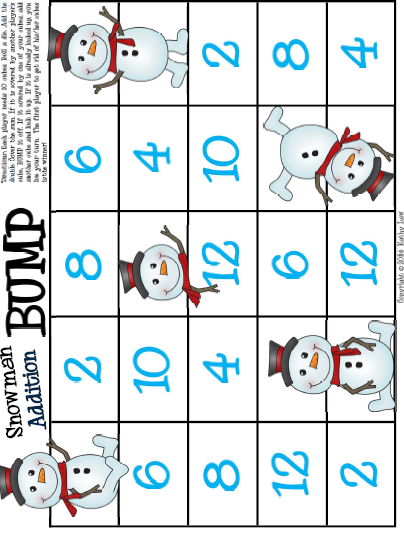 *Game will be included in learning pack.Friends of 10Play a game of “Making 10” Go-Fish with your family.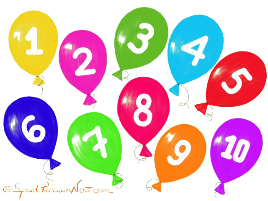 Counting By 2s!Review skip counting by 2s https://www.youtube.com/ watch?v=GvTcpfSnOMQThen, gather a set of 20 items. Practice skip counting the items by 2s. 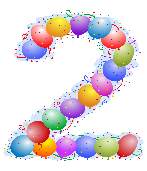 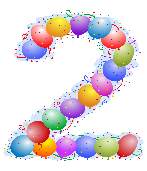 Guess My Number!Practice counting backwards from 20-1.https://www.youtube.com/ watch?v=srPktd4k_O8Then, have a helper give you clues on a number between 1-20 that they are thinking about. Clues could include; the number is 1/2 more than____, the number is 1/2 less than than ____.  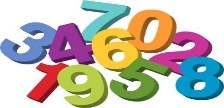 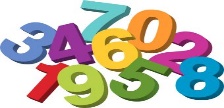 Happy New Year!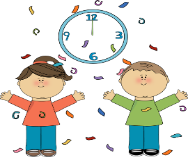 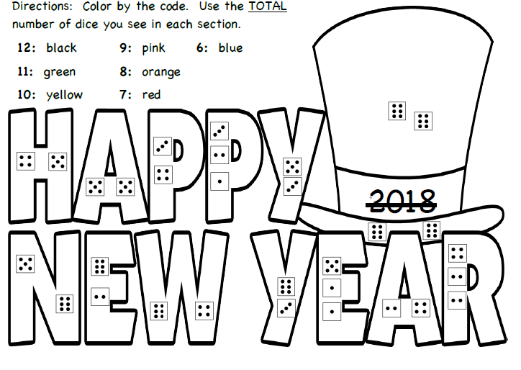 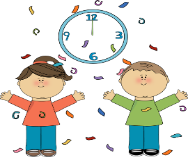 *Activity will be included in learning pack.Game TimePlay a board game with someone.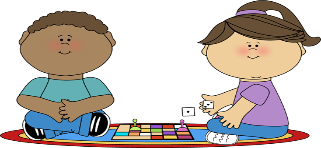 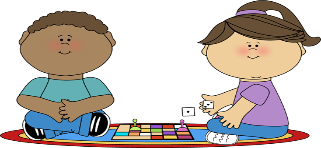 